地域YWCAジェンダーに関する活動交流会　　　　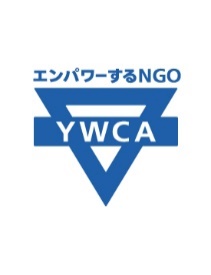 関心別分科会参加申込書申込書送付先： メールoffice-japan@ywca.or.jp／FAX 03-3292-6122　 　　　提出期限：５月20日（金）※活動中に撮影した写真やビデオ等は、すべては日本YWCAに帰属しますが、記録集、報告書、活動紹介の広報の目的以外では使用いたしません。　＜ふりがな＞名前メールアドレス住所〒所属YWCA所属YWCAで担当している業務内容参加したいと思うグループに第一希望を①、第二希望を②、第三希望を③で【 　　】の中に数字を入れてください。京都YWCA ユース委員会:「ユース委員会の取組み〜ジェンダー・環境・平和〜」【　　　】　　　　　　　　　　　　　　横浜YWCA　Rise Up School Visitsチーム:「政治参加で変える身の回りの社会〜生きてって  いいと思える世の中に〜」　　　　　　　　　　　　　  　　       　　　    【　　　】　　横浜YWCA　Wの会:「女らしさはいのちにかかわる」なんで? 　　　         【　 　 】　　                      　　　　　　　　　　　　　　  　　　　東京YWCA　根本博子さん:「国際的な場におけるジェンダー正義事情」  　　  【　　　】           東京YWCA  Rise Up School Visitsチーム 活動報告:「ムードは壊してなんぼ！」【　 　 】　　　　　　　　　　　　　　 神戸YWCA　ジェンダーを考える会：「ジェンダー意識の“気づき”を大事にするプログラム作り」　　　　　　　　　　　　　　　　　　　　　　　　　　　　　　　　　　 【　　　】　　　　　　　　　　　　　　　        ※グループによって人数が多い場合には、ご希望に添えない場合がございますのでご了承ください。参加したいと思うグループに第一希望を①、第二希望を②、第三希望を③で【 　　】の中に数字を入れてください。京都YWCA ユース委員会:「ユース委員会の取組み〜ジェンダー・環境・平和〜」【　　　】　　　　　　　　　　　　　　横浜YWCA　Rise Up School Visitsチーム:「政治参加で変える身の回りの社会〜生きてって  いいと思える世の中に〜」　　　　　　　　　　　　　  　　       　　　    【　　　】　　横浜YWCA　Wの会:「女らしさはいのちにかかわる」なんで? 　　　         【　 　 】　　                      　　　　　　　　　　　　　　  　　　　東京YWCA　根本博子さん:「国際的な場におけるジェンダー正義事情」  　　  【　　　】           東京YWCA  Rise Up School Visitsチーム 活動報告:「ムードは壊してなんぼ！」【　 　 】　　　　　　　　　　　　　　 神戸YWCA　ジェンダーを考える会：「ジェンダー意識の“気づき”を大事にするプログラム作り」　　　　　　　　　　　　　　　　　　　　　　　　　　　　　　　　　　 【　　　】　　　　　　　　　　　　　　　        ※グループによって人数が多い場合には、ご希望に添えない場合がございますのでご了承ください。参加したいと思うグループに第一希望を①、第二希望を②、第三希望を③で【 　　】の中に数字を入れてください。京都YWCA ユース委員会:「ユース委員会の取組み〜ジェンダー・環境・平和〜」【　　　】　　　　　　　　　　　　　　横浜YWCA　Rise Up School Visitsチーム:「政治参加で変える身の回りの社会〜生きてって  いいと思える世の中に〜」　　　　　　　　　　　　　  　　       　　　    【　　　】　　横浜YWCA　Wの会:「女らしさはいのちにかかわる」なんで? 　　　         【　 　 】　　                      　　　　　　　　　　　　　　  　　　　東京YWCA　根本博子さん:「国際的な場におけるジェンダー正義事情」  　　  【　　　】           東京YWCA  Rise Up School Visitsチーム 活動報告:「ムードは壊してなんぼ！」【　 　 】　　　　　　　　　　　　　　 神戸YWCA　ジェンダーを考える会：「ジェンダー意識の“気づき”を大事にするプログラム作り」　　　　　　　　　　　　　　　　　　　　　　　　　　　　　　　　　　 【　　　】　　　　　　　　　　　　　　　        ※グループによって人数が多い場合には、ご希望に添えない場合がございますのでご了承ください。ジェンダーに関して最近行っている/行っていたことを簡潔に教えてください：ジェンダーに関して最近行っている/行っていたことを簡潔に教えてください：その他の質問：その他の質問：